Hudební skrývačkyHudební nástroje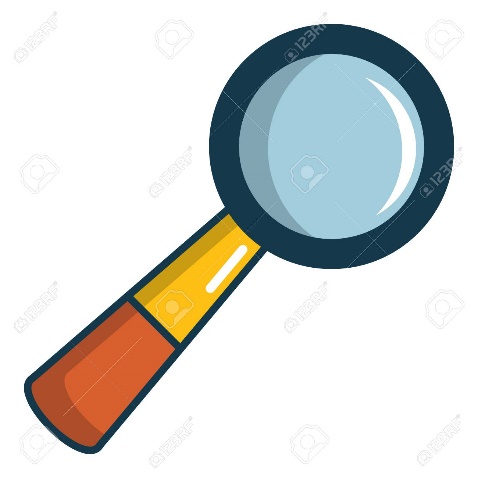 Nekupuj tu drahou slepici! (housle)Nešla bys tam třeba sama?Prali se červi o laskonku. Umí hrát na tubu, bendžo a flétnuNe abys tu babičku přejel. Náš pivovar hany nesnese! Naráz voněly všechny květinky.Ten Bulhar falešně zpívá! Plácni ho, bojovníka zbabělého! Máma řekla- víra hory přenáší! Nechte už toho, vy hňupi, ano? Uviděl moskyta, raději zalezl. Chlapi – kola není zdravá! Okružní jízdu Prahou sledovali turisté velmi pozorně. Dědečkovi bratři se jmenovali Urban Josef a Urban Alois. Pan nadlesní Roháč má ve svém revíru starosti s lýkožroutem. Porota nejvyšší známkou ocenila zeleninový vývar Hany Novákové. Trosečníkovi se podařilo doplout naštěstí do bezpečí. Po návštěvě ZOO děti nadšeně vyprávěly tatínkovi o lachtanech a tučňácích. Tisk lavírovaných kreseb vyžaduje mnoho zkušeností. Král štědře odměnil nejstatečnějšího bojovníka. Až si pohraješ, hezky ta razítka zase srovnej do krabičky. Poctivý hráč si nikdy nesmí označit rub karet. S velikou něhou sledovala svého prvorozeného syna. O první místo bojovali Kuba s Adamem. Návštěvníky ZOO nejvíce zajímali opi a nosorožci. Mistr vzal učňovi kyt a raději okno zasklil sám. Ošetřovatel připravil z vody a otrub kaši pro koně. Po celou dobu bengálské noci se střídaly barevné ohňostroje. První květnovou středu Dyje zaplavila fotbalové hřiště.Snad z toho bojácného psa vyroste dobrý domácí hlídač. Chlapi, kola nechte doma, dnes nás čeká pěší túra! Vzpomínám na krásné modré oči Nelly. Z vonné zahrady přinesl své milé červené růže. Johanka se nezřekla víry své. Chléb a salám zapíjím vždy mlékem. Salát u babičky byl hodně hořký. Ještě jsem neviděl nahou slepici.Samet rub kabátu nezdobí.Bulhar fandil japonskému závodníkovi. Ruku kule lehce zraní. Pijte hovězí vývar Hany Houkalové. Esmeralda se ho bojí. Milanovi se taky ta raketa líbila. Otřel otisky koncem balonového pláště. Chci s tebou plout na Madagaskar. Hurá do druhohor na ještěry. Umí si malá Líba sama zavázat botičky? Správnou cestu Prahou sledujeme až na Hradčany podle plánu. Teta určitě dveře zamkla, ví, raději se ale přesvědčí. Zedníci dokončili stavbu Bendova domku před stanoveným termínem. Mirku, zatrub každému jeho oblíbenou písničku. Je to pravda, že pan Hofman do lína a kapra dává nádivku? Holky, ta Radka vyrostla o pět centimetrů. Hudební skladateléNemáš třeba chuť na čaj? (BACH)Směrem na sever divoká vegetace postupně ubývala. Sejdeme se všichni dnes u křížku za vsí. Lékař ošetřil bolavý zub a chlapci se ulevilo. Nesmírně důležité je, že Karla nikdo neviděl. Pro každého horolezce je tato hora velice nebezpečná. Do své komory babička přinesla kolovrat. Tato zubní pasta mi celkem vyhovuje. Odnes ihned balíček pro tetu na poštu. Sopranistka Ema Destinová koncertovala po celém světě. Hudební pojmy a výrazyCelý týden jsem marně čekal tvůj dopis. (ALT)Šavle, fleret a kord jsou šermířské disciplíny. Brzy rozehřálo sluníčko led a přišlo jaro. Matuška, Gott a Neckář jsou zpěváci pop music. Nebyl jsi nikým žádán o takovou pomoc. Zcela mě oslnilo spektrum barevných odstínů. Pan učitel se vyptával, čí kniha to je. Líbí se mi křišťálový lustr u našich známých. Na zájezdu dobře poznáte Norsko, Finsko a Švédsko. Dal mi svůj slib, ale ten nedodržel. Dnes jsem pomáhal tátovi s prací. Půjdu tam třeba s kamarádem. Poznáte norskou vlajku? Dnes jsem pomáhal tátovi s prací. Půjdu tam třeba s kamarádem. Poznáte norskou vlajku? Nemohla se ani pohnout. Neděláš pro postup nic, Emile! Na rohu je bar, okolo keře. Ty umíš, Mařenko, leda houby! Po škole bude ta, která nechce zpívat. Nepijte ten rum, babičko! Viděls borovici, jak spadla přes cestu? Alíku, no tak, dej mi pac! Dnes to Krampol kapku přehnal! Nejde to po chodníčku, půjde to příkopem! Zvědavě jsem sledoval, čí kráva to bučí. Hudební výrazyV následujících větách najdi hudební výrazy, které se týkají tématu „Hudba na jevišti“:Dělník kope raději písek než hlínu. (OPERA) Včera nás navštívili tatínkův známý pan Tom i maminčina kamarádka Eva. Uháčkovala by vaše babička baret i pro mě? Pohled na krev u Evy vyvolává nevolnost.Než maminka dopere tatínkovy košile, děti umyjí nádobí. Při očkování Květa necítila skoro žádnou bolest. Jen málokterý člověk je úplně nemuzikální. Sousedův Kuba letos v září půjde do první třídy. Dědeček upletl babičce nový proutěný košík na ovoce. (kuplet)Já tomu nerozumím, radši o pomoc popros Borise. Maroš Kramár i Eva Holubová jsou mí oblíbení herci. Vezmi si třeba letní šaty! Na Šumavě jsou borové lesy vzácné. Tato rarita nectí tradici!Máš na ten balkon certifikát? 